Инструкция о подаче заявления на обучения онлайнЗаписаться на курс могут только авторизованные пользователи!Для регистрации пройдите по ссылке https://ino.kursksmu.net/. Выбираем «регистрация» (рисунок 1). Вводим почту и пароль.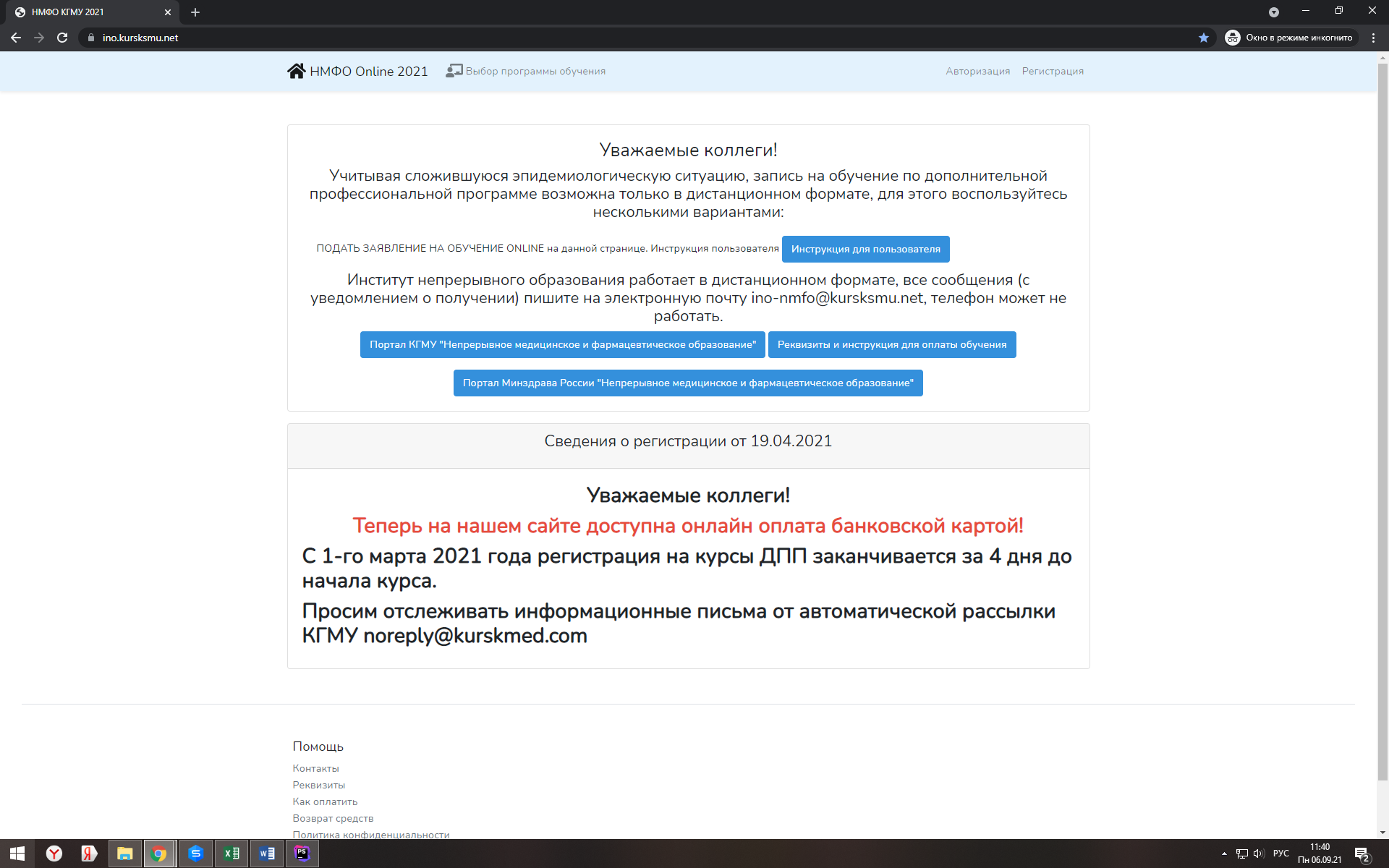 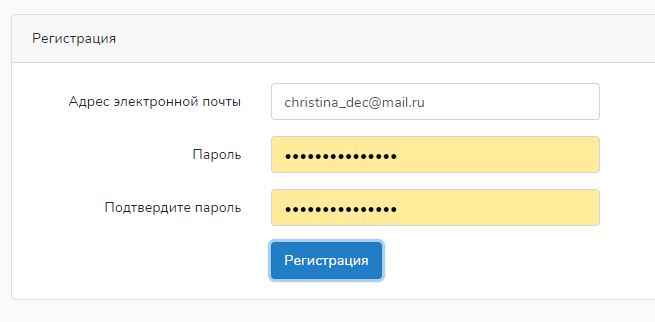 Рисунок 1. Портал подачи заявлений. РегистрацияПодтвердите регистрацию в письме, полученном на ваш электронный адрес, затем авторизуйтесь на портале (рисунок 2)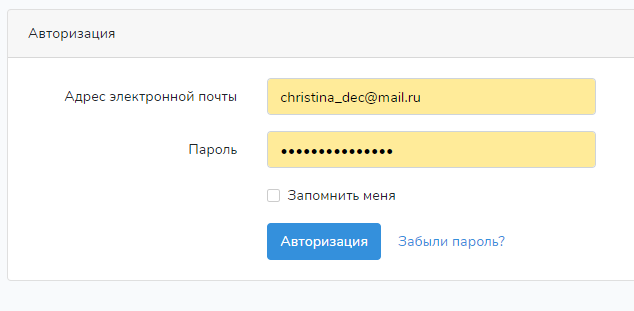 Рисунок 2. Авторизация Авторизовавшись, вы попадаете в ваш личный кабинет (рисунок 3)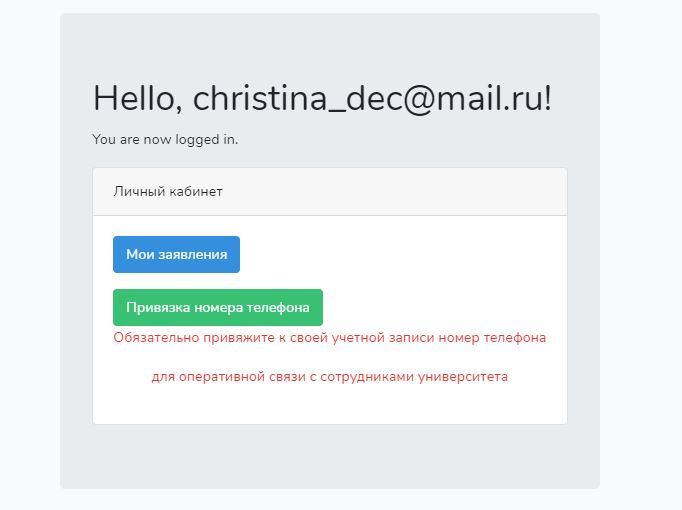 Рисунок 3. Личный кабинетЧтобы подать заявление, необходимо перейти на вкладку «Выбор программы обучения» (рисунок 4)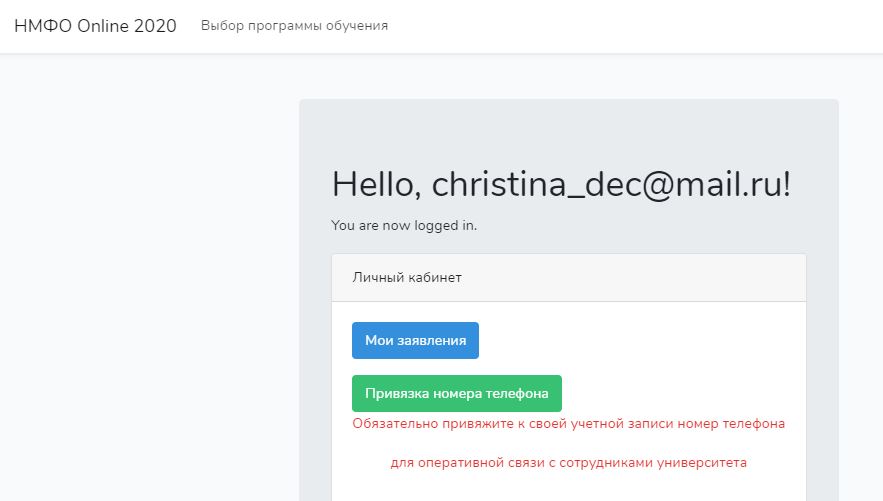 Рисунок 4. Выбор программы обученияДля подачи заявления на обучения необходимо заполнить все пять шагов (рисунок 5):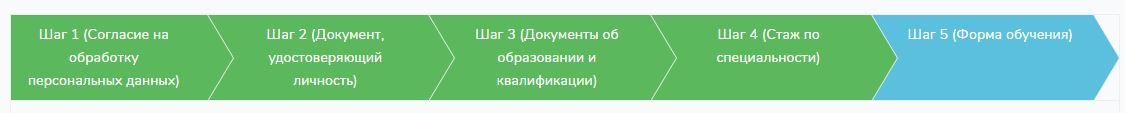 Рисунок 5. Выбор программы обученияВыбираете специальность, сроки обучения и нажимаете «записаться» (рисунок 6) 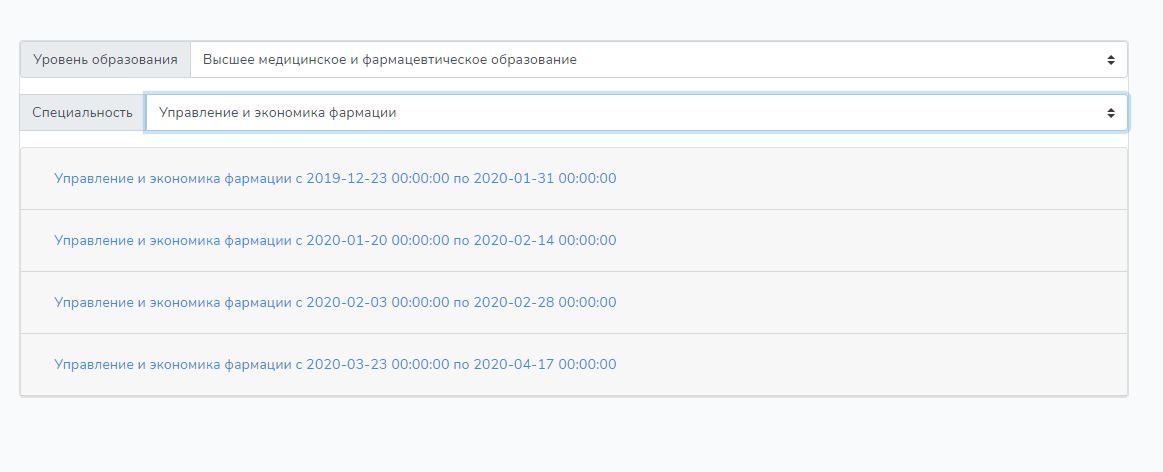 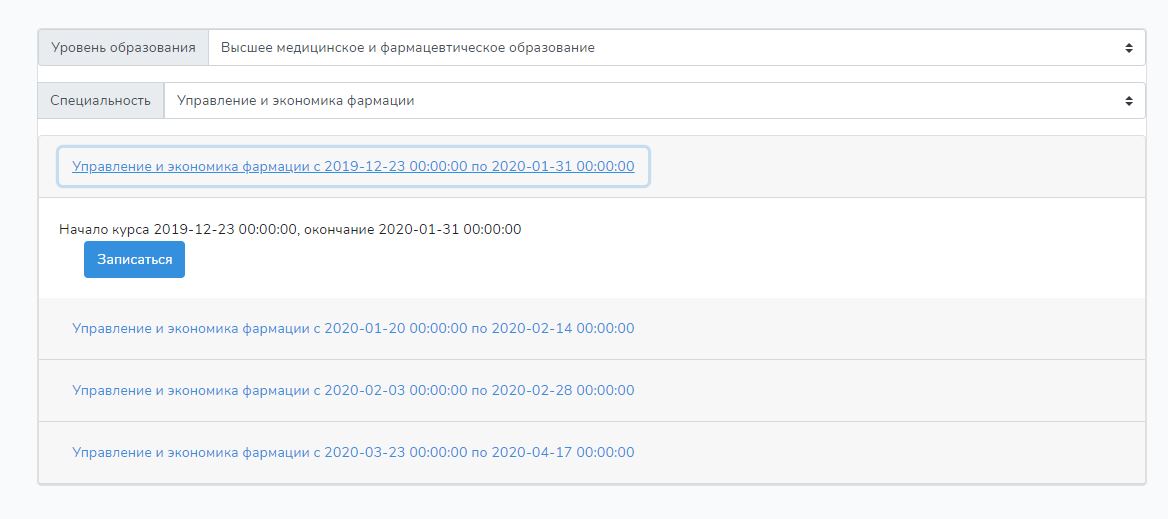 Рисунок 6. Выбор специальности обученияСледующим шагом даете согласие на обработку персональных данных (рисунок 7).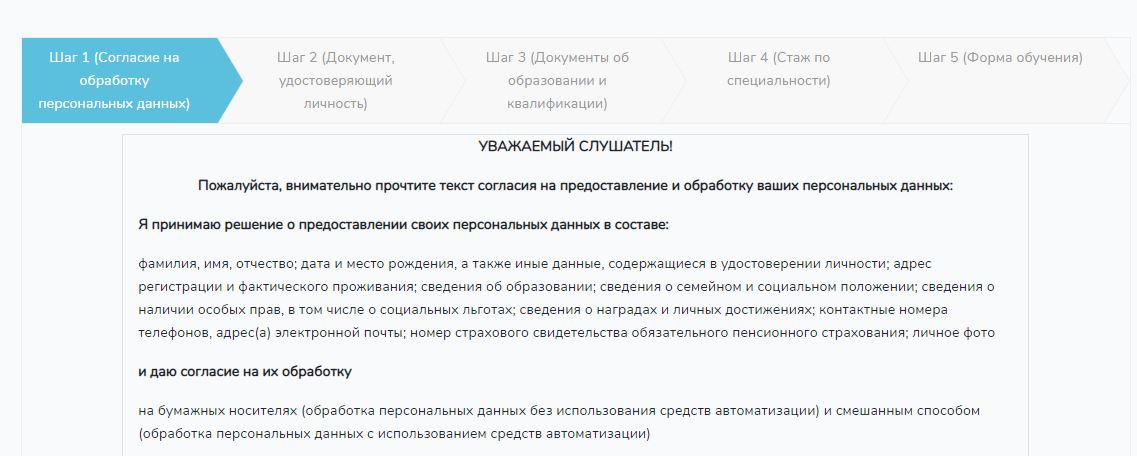 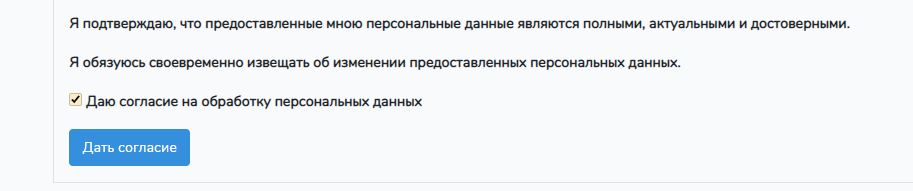 Рисунок 7. Согласие на обработку персональных данныхЗаполняем данные о документе, удостоверяющем личность (рисунок 8). Не забудьте прикрепить файлы документа, удостоверяющего личность (формат pdf, jpeg, gif, doc)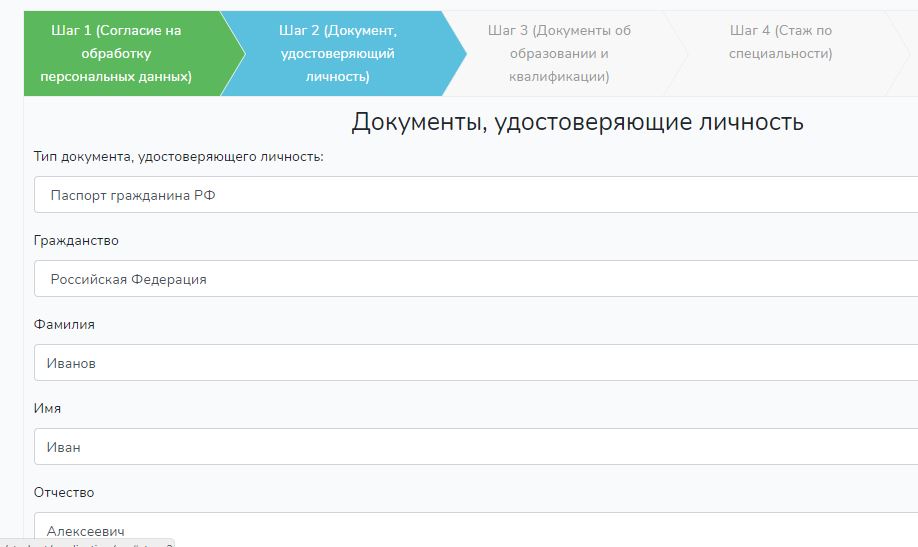 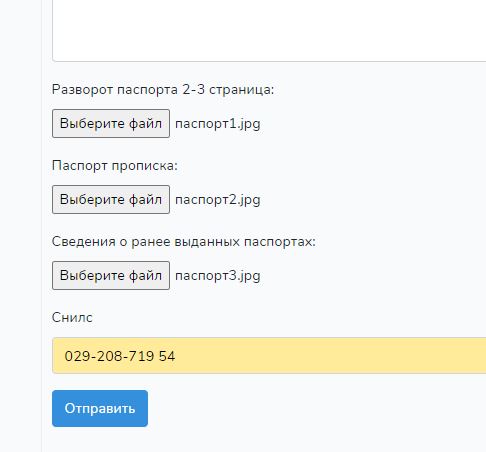 Рисунок 8. Заполнение данных о документе, удостоверяющем личностьЗаполняем данные о документе об образовании (рисунок 9)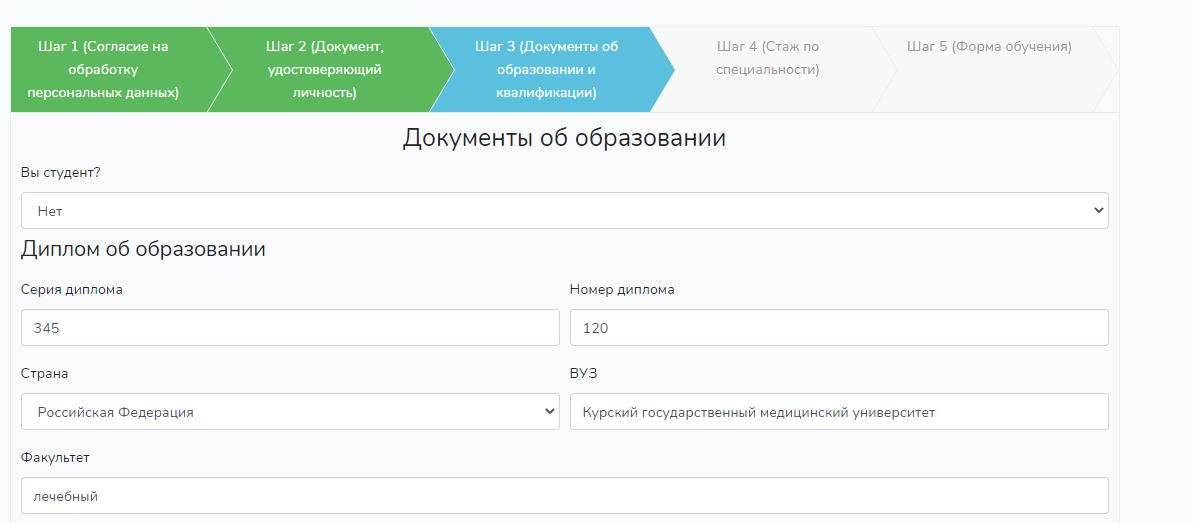 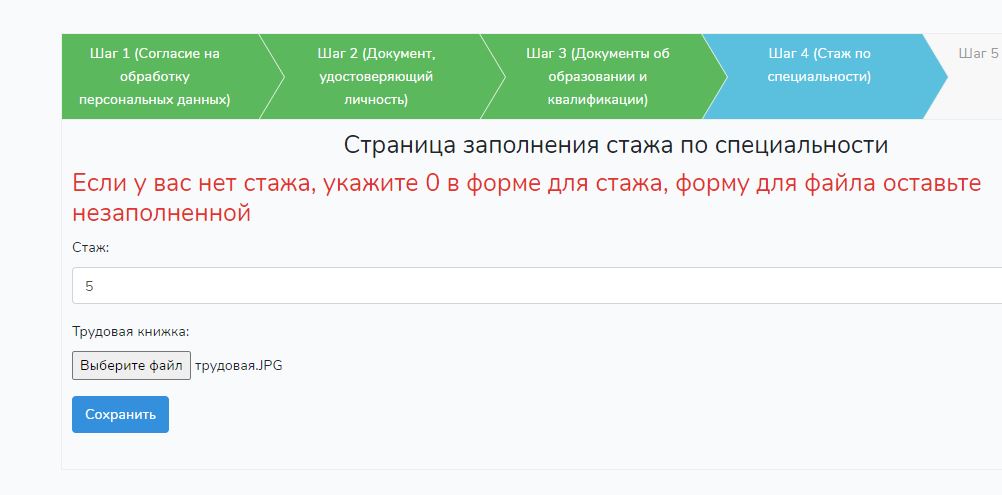 Рисунок 9. Заполнение данных о документе об образовании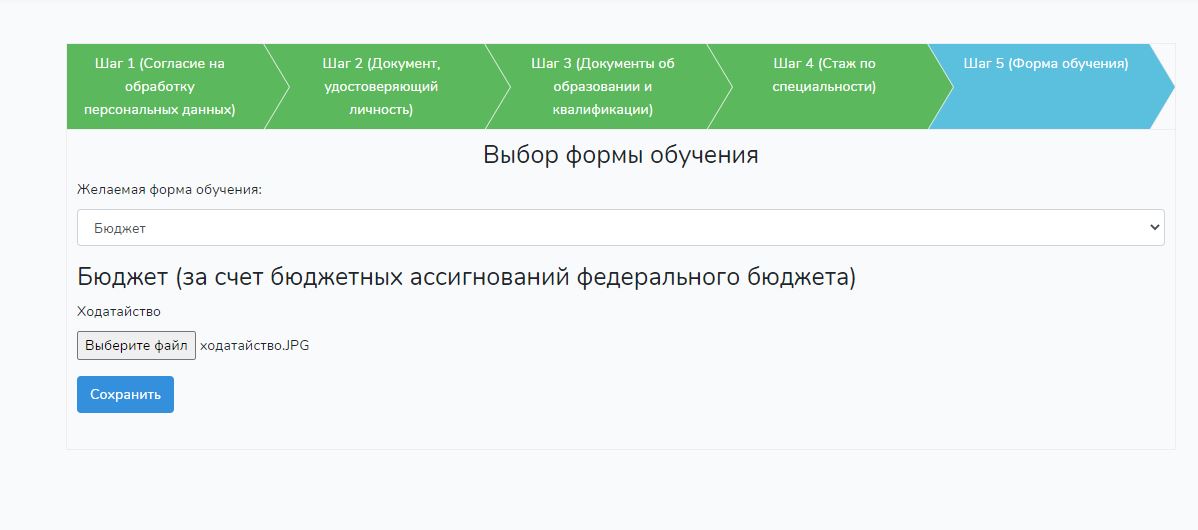 Рисунок 10. Заполнение данных о желаемой форме обученияПри заполнении данных о желаемой форме обучения в поле прикрепляемого документа необходимо также загрузить и заявку с сайта Портала Непрерывного Медицинского и Фармацевтического Образования Минздрава России. Удобнее это будет сделать, если сфотографировать / отсканировать все необходимые страницы, вставить в Word, затем сохранить в формате pdf.Убедившись, что вы заполнили все данные, подаем заявление (рисунок 11).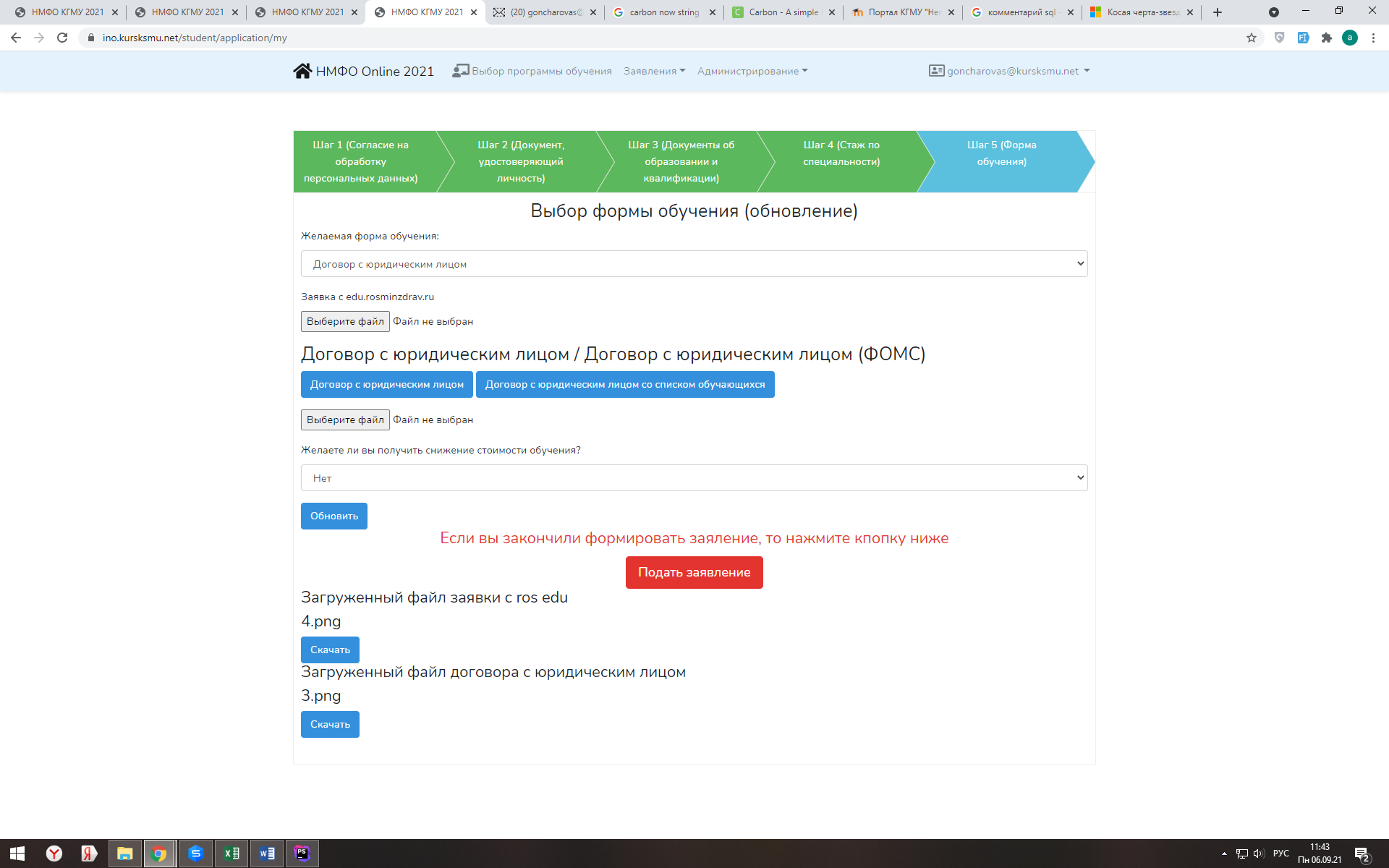 Рисунок 11. Опция «Подать заявление»